M. Buczkówny  "Rano na łące"	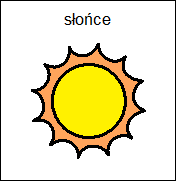 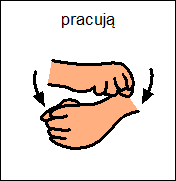 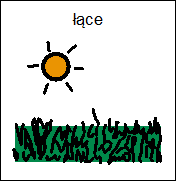 Na                       wszyscy                       od samego ranka: 

           we wnętrzu 
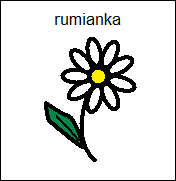 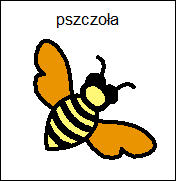 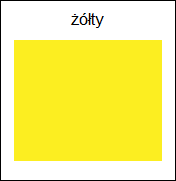 odkurza                         dywanik 
ze złotego pyłu.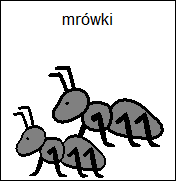  
                           – ścieżkę oczyściły 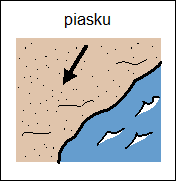 Aż świeci każde ziarnko                             . 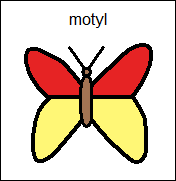                      skrzydełkami otrzepuje krople rosy 
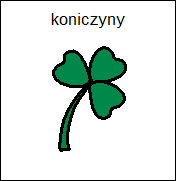 z                                 . 
            – polerują listki jaskrów, 
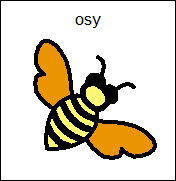 Aż oczy bolą od blasku!